Learning outcomesStudents will learn what ‘invasive species’ are, where they have come from, what makes them so successful, and the harmful impacts they can have on native wildlife. Using what they have learned, the students will identify some common native and invasive species, and come up with some simple ways to help to prevent the spread of invasive species. What do you need?  Computer and projector (or printed copies of the presentation slides). Invasive Species Activity PowerPoint presentation. Printed copies of the materials on pages 3-10 of this pack. Preparation guidelines:1. Read through the instructions to make sure you understand the activity.2. Download the Invasive Species Activity PowerPoint presentation.3. Print off the materials on pages 3-10 of this pack (either one per student or one per group, depending on whether you would prefer them to work independently or in groups).4. Cut out the cards for activity one, and clues for activity two. How to run the session:1. Find out what the students already know about invasive species - this makes a good starting point for further discussion.2. Introduce the concept of invasive species by working through the first part of the PowerPoint classroom presentation.3. Explain that the students will be asked to carry out two activities: To decide whether some examples are native or invasive species. To look at some scenarios where invasive species have been found in Montserrat, work out how they got there, and decide how we could prevent this from happening again.See page 2 for detailed instructions for each activity.  Suggestions for extension activities:Ask the students to design posters to show others how they can help to prevent invasive species from being spread. 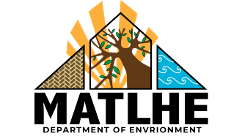 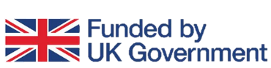 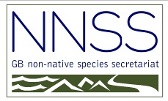 Instructions for activities one and two. Activity one: Native or Invasive?1. Split the class into small groups of 3 - 5 (or individuals if you want them to work independently).2. Give each group (or individual) a copy of the image of Montserrat and the cards.3. Explain that they are going to try and work out whether they think each animal is a native species, or an invasive species, and what it is.4. They should group the cards into two piles (native and invasive). 5. If any groups finish ahead of time ask whether they think any of the invasive species might harm the native species, and how.6. Bring the class together as a group and go through each species one by one (see slides 
6-31 of the presentation), asking the class what they think each time before revealing the answers. Activity two: Detective challenge1. Split the class back into their previous groups.2. Give each group (or individual) a copy of the four case files and the clue cards (they should only use these if they are struggling).3. Explain that they are going to be invasive species detectives and try to solve some ongoing cases where an invasive species is causing a problem in Montserrat.4. They should read the problem on each case and then try to come up with an answer to each of the two questions: How did the invasive species get to Montserrat?
 How could we stop it from happening again?5. They should write their answers in the boxes on each case.6. If any groups finish ahead of time, ask whether they can think of any other ways that 
invasive species could get to Montserrat.7. Bring the class together as a group and go through each case one by one (see slides 33-46 	of the presentation), asking the class what they think each time before revealing the 
	answers.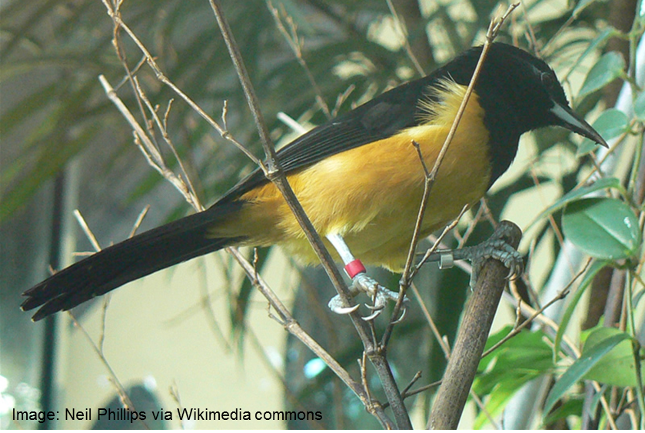 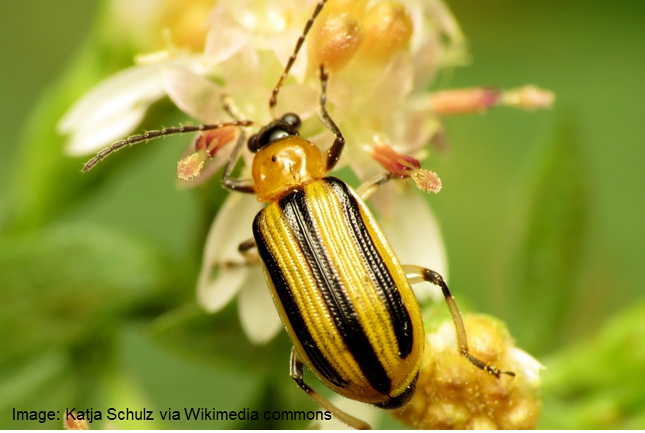 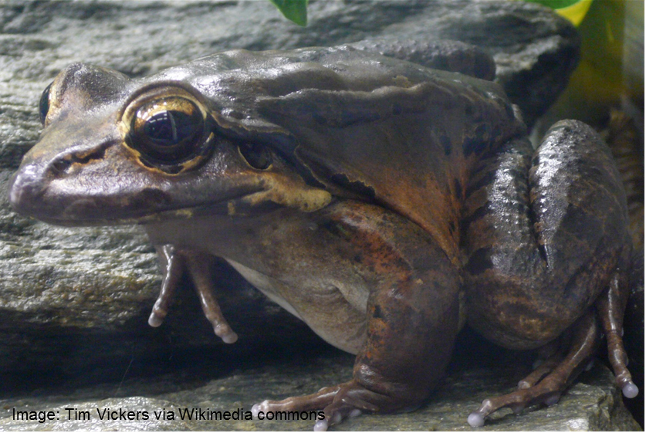 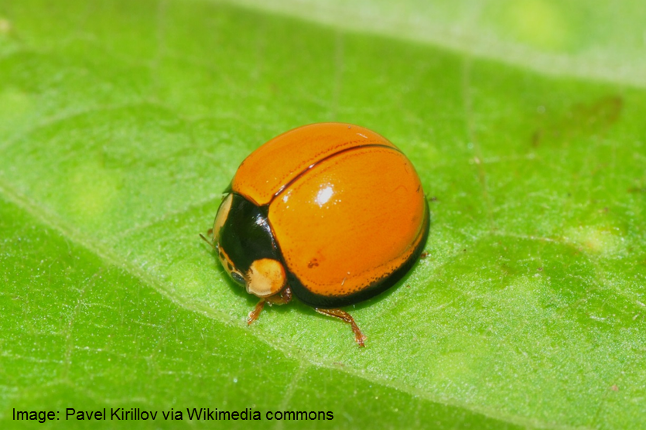 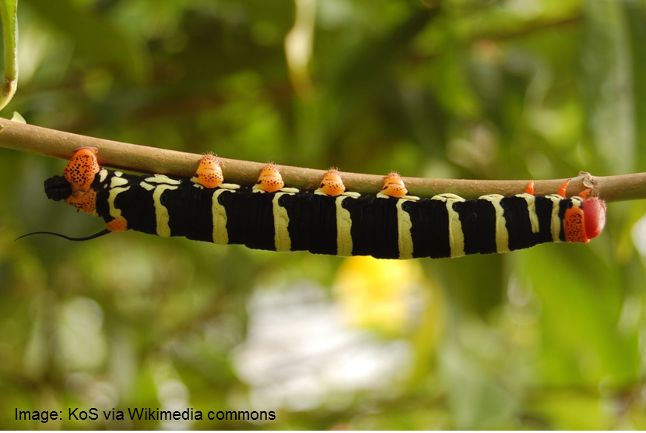 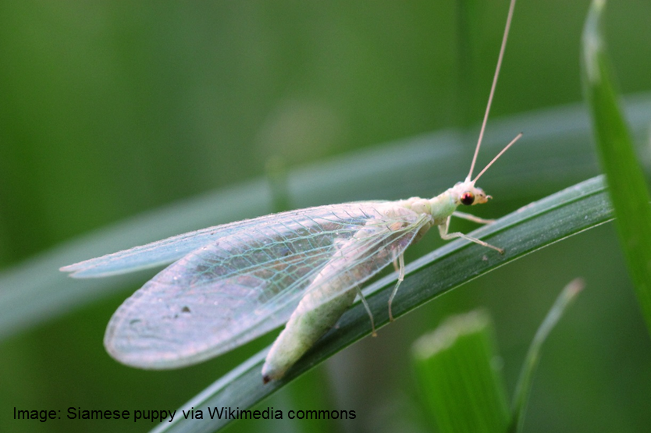 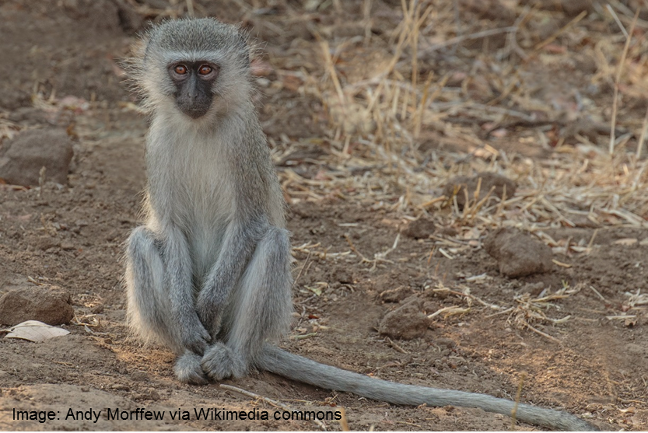 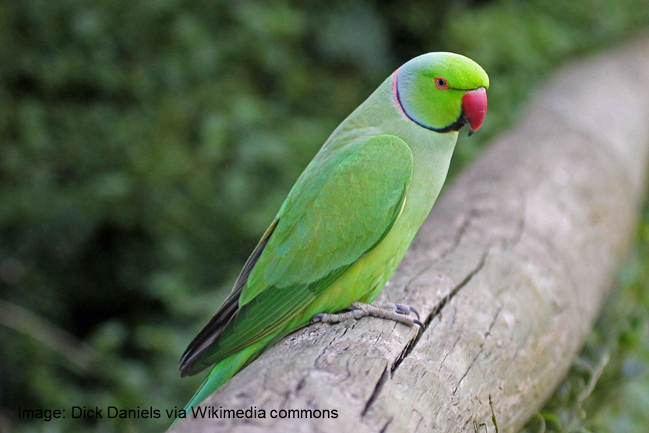 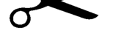 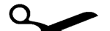 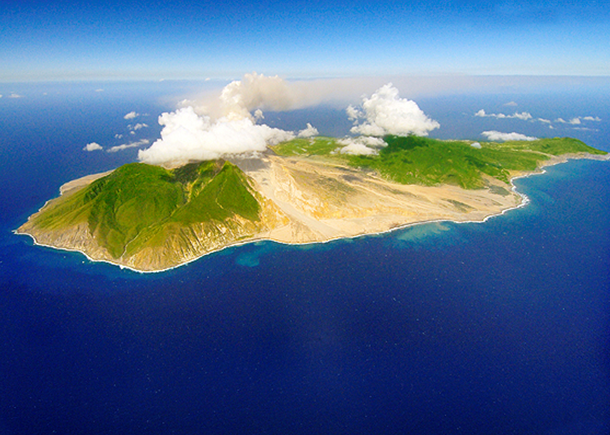 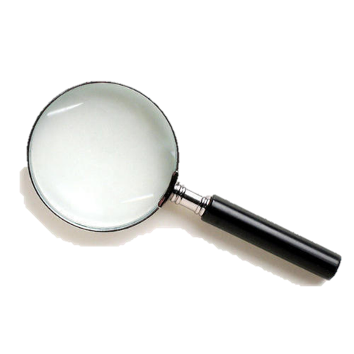 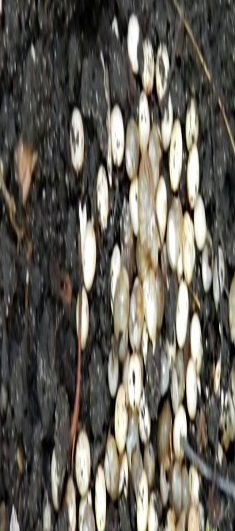 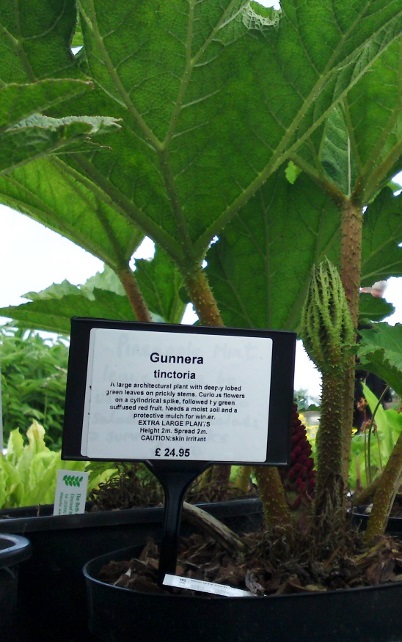 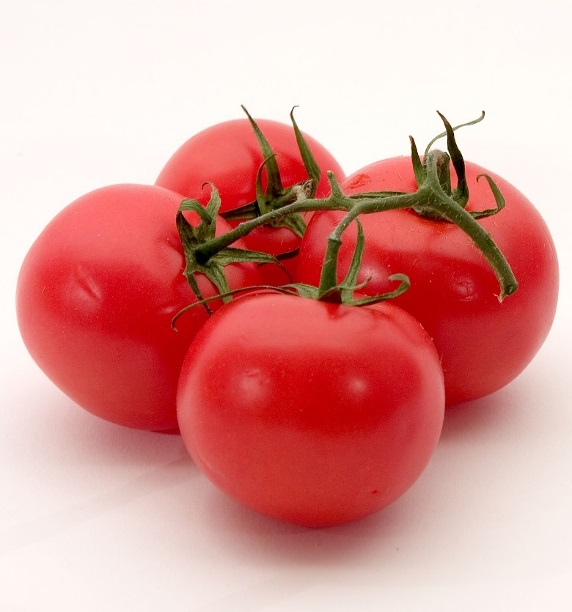 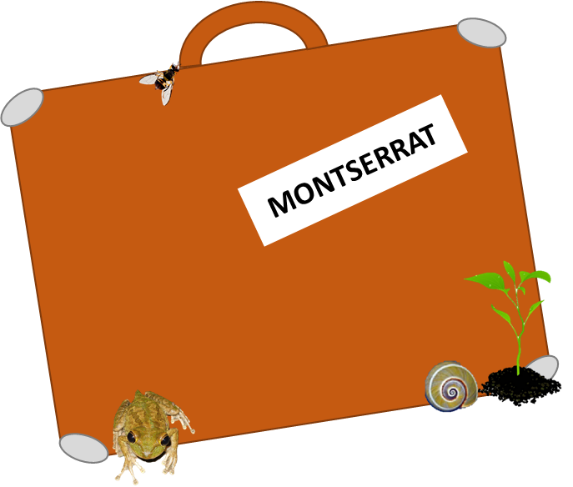 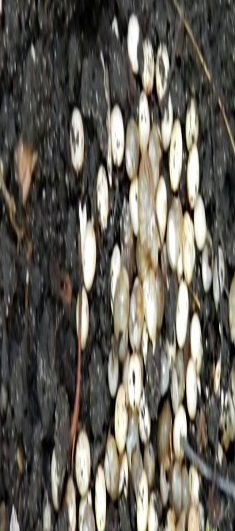 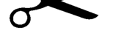 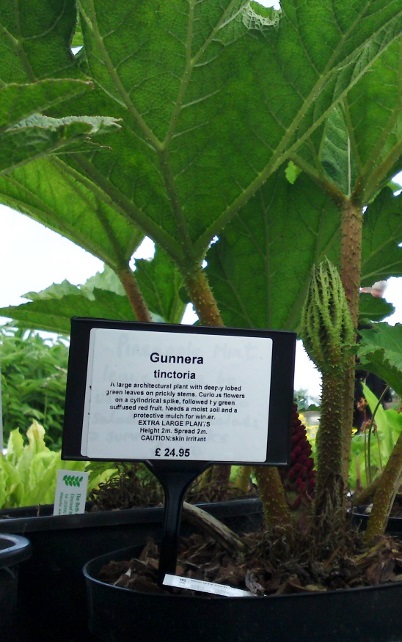 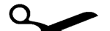 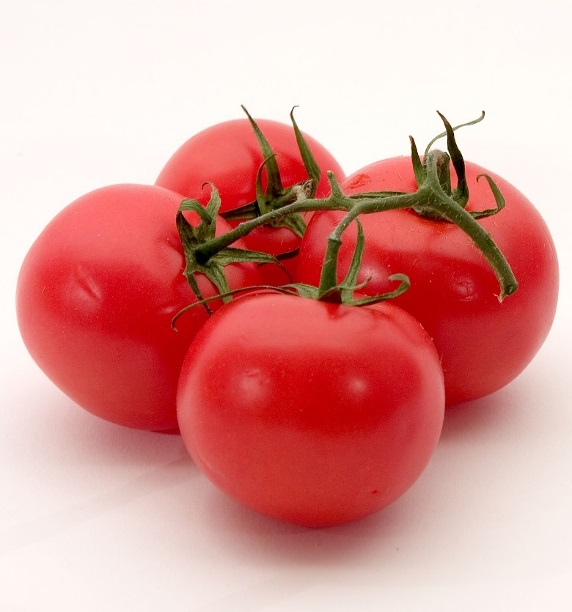 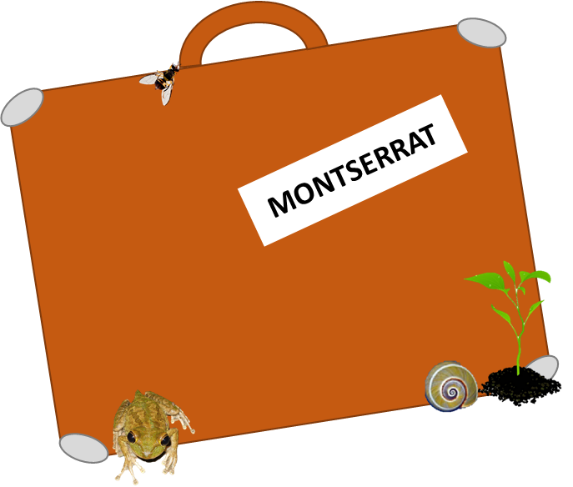 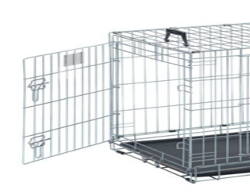 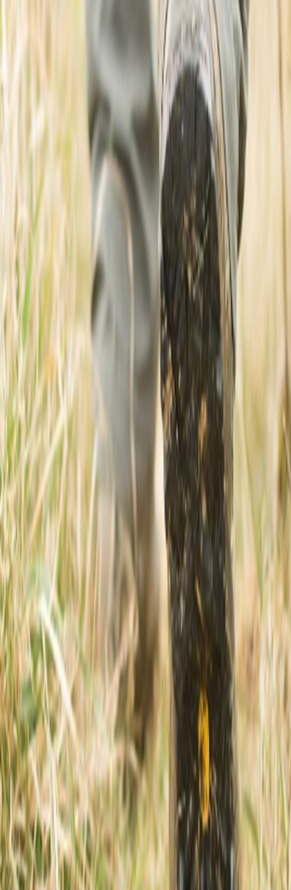 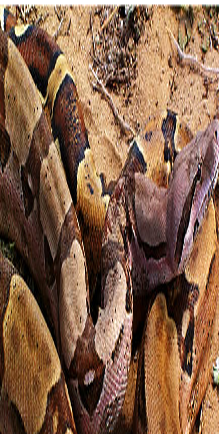 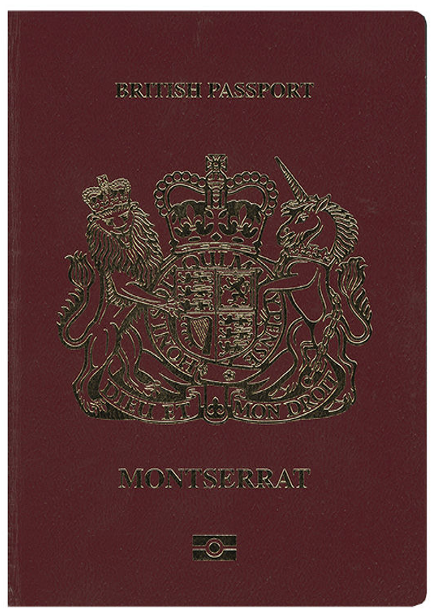 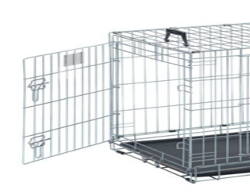 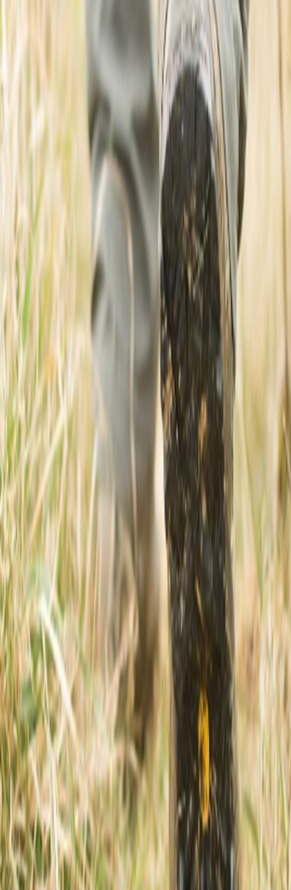 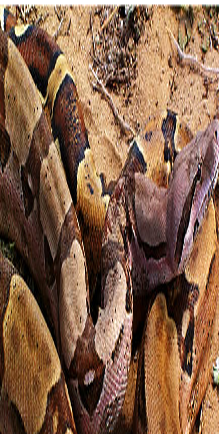 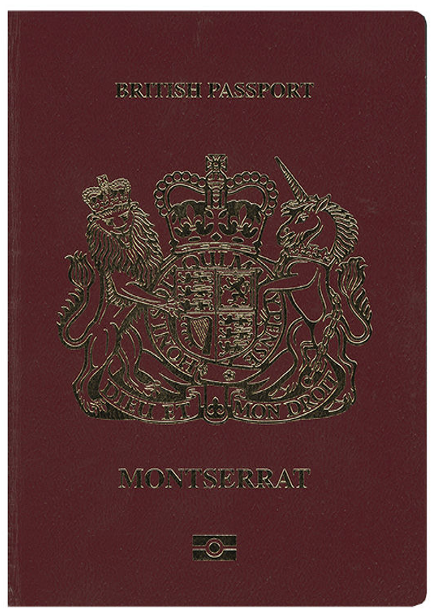 